CURSO PREMATRIMONIAL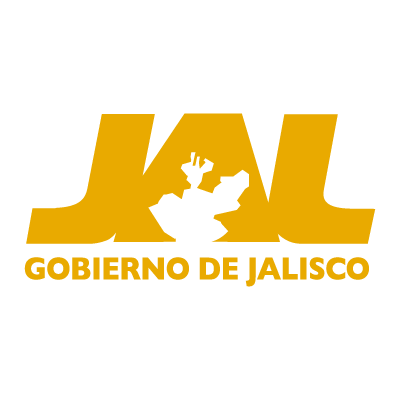 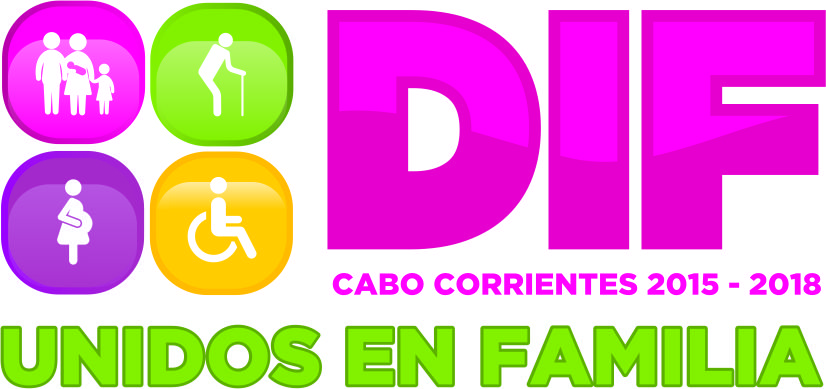 ENTREVISTA – ORIENTACIÓNMARTHA GABRIELA SANDOVAL GONZALEZNOMBRE Y FIRMA DEL TRABAJADOR SOCIALFECHAFECHAFECHADIAMESAÑODATOS GENERALES DE LOS SOLICITANTESNOMBRE DE EL:FECHA DE NACIMIENTO:ESTADO CIVIL:ESCOLARIDAD:OCUPACIÓN:DOMICILIO:NOMBRE DE ELLA:FECHA DE NACIMIENTO:ESTADO CIVIL:ESCOLARIDAD:OCUPACIÓN:DOMICILIO:Actualmente viven juntos:          SI          NO          Tiempo:Tienen Hijos:        SI        NO       Cuantos:                                          Edades:¿Habitaran o habitan casa?       RENTADA  PROPIA   PRESTADA     OTRO:SITUACIÓN ACTUALCONCLUSIONES